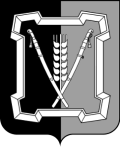 АДМИНИСТРАЦИЯ  КУРСКОГО  МУНИЦИПАЛЬНОГО  ОКРУГАСТАВРОПОЛЬСКОГО КРАЯП О С Т А Н О В Л Е Н И Е05 февраля 2024 г.	ст-ца Курская	     № 127О внесении изменений в муниципальную программу Курского муниципального округа Ставропольского края «Обеспечение жильем отдельных категорий граждан», утвержденную постановлением администрации Курского муниципального округа Ставропольского края 06 сентября 2023 г. 	№ 971	             		В соответствии с решением Совета Курского муниципального округа Ставропольского края от 12 декабря 2023 г. № 606 «О бюджете Курского муниципального округа Ставропольского края на 2024 год и плановый период 2025 и 2026 годов», в связи с корректировкой объемов бюджетного финансирования, администрация Курского муниципального округа Ставропольского краяПОСТАНОВЛЯЕТ:1. Утвердить прилагаемые изменения, которые вносятся в муниципальную программу Курского муниципального округа Ставропольского края «Обеспечение жильем отдельных категорий граждан», утвержденную постановлением администрации Курского муниципального округа  Ставропольского края от 06 сентября 2023 г. № 971 «Об утверждении муниципальной программы Курского муниципального округа Ставропольского края «Обеспечение жильем отдельных категорий граждан». 2. Отделу по организационным и общим вопросам администрации Курского муниципального округа Ставропольского края официально обнародовать настоящее постановление на официальном сайте администрации Курского муниципального округа Ставропольского края в информационно-теле-коммуникационной сети «Интернет».3. Настоящее постановление вступает в силу со дня его официального обнародования на официальном сайте администрации Курского муниципального округа Ставропольского края в информационно-телекоммуника-ционной  сети  «Интернет»  и  распространяется  на правоотношения, возник-2шие с 01 января 2024 года.Временно исполняющий полномочия главы Курского муниципального округа Ставропольского края, первый заместитель главыадминистрации Курского муниципального округа Ставропольского края			                                         П.В.БабичевИЗМЕНЕНИЯ, которые вносятся в муниципальную программу Курского муниципального округа Ставропольского края «Обеспечение жильем отдельных категорий граждан»1. В паспорте муниципальной программы Курского муниципального округа Ставропольского края «Обеспечение жильем отдельных категорий граждан» (далее - Программа) позицию «Объем и источники финансового обеспечения Программы» изложить в следующей редакции:«объем финансового обеспечения Программы составит 29713,44 тыс. рублей, в том числе по источникам финансового обеспечения:федеральный бюджет - 26538,54 тыс. рублей, в том числе по годам:в 2024 году - 5098,92 тыс. рублей;в 2025 году - 10332,22 тыс. рублей;в 2026 году - 11107,40 тыс. рублей,бюджет Ставропольского края (далее - краевой бюджет) - 1882,10 тыс. рублей, в том числе по годам:	в 2024 году - 268,36 тыс. рублей;	в 2025 году - 777,70 тыс. рублей;	в 2026 году - 836,04 тыс. рублей,бюджет Курского муниципального округа Ставропольского края (да-лее - местный бюджет) - 1292,80 тыс. рублей, в том числе по годам:	в 2024 году - 282,49 тыс. рублей;	в 2025 году - 584,73 тыс. рублей;	в 2026 году -  425,58 тыс. рублей».2. В приложении 1 «Подпрограмма «Обеспечение жильем молодых семей» муниципальной программы Курского муниципального округа Ставропольского края «Обеспечение жильем отдельных категорий граждан» к Программе (далее для целей настоящего пункта - Подпрограмма) в паспорте Подпрограммы позицию «Объемы и источники финансового обеспечения Подпрограммы» изложить в следующей редакции: «объем финансового обеспечения Подпрограммы составит 29713,44 тыс. рублей, в том числе по источникам финансового обеспечения:федеральный бюджет - 26538,54 тыс. рублей, в том числе по годам:в 2024 году - 5098,92 тыс. рублей;2в 2025 году - 10332,22 тыс. рублей;в 2026 году - 11107,40 тыс. рублей,бюджет Ставропольского края (далее - краевой бюджет) - 1882,10 тыс. рублей, в том числе по годам:	в 2024 году - 268,36 тыс. рублей;	в 2025 году - 777,70 тыс. рублей;	в 2026 году - 836,04 тыс. рублей,бюджет Курского муниципального округа Ставропольского края (да-лее - местный бюджет) - 1292,80 тыс. рублей, в том числе по годам:	в 2024 году - 282,49 тыс. рублей;	в 2025 году - 584,73 тыс. рублей;	в 2026 году -  425,58 тыс. рублей».3. Приложение 4 «Объемы и источники финансового обеспечения муниципальной программы Курского муниципального округа Ставропольского края «Обеспечение жильем отдельных категорий граждан» к Программе изложить в редакции согласно приложению к настоящим изменениям.Заместитель главы администрацииКурского муниципального округаСтавропольского края                                                                     О.В.БогаевскаяОБЪЕМЫ И ИСТОЧНИКИфинансового обеспечения муниципальной программы Курского муниципального округа Ставропольского края «Обеспечение жильем отдельных категорий граждан» <*>_ _ _ _ _ _ _ _ _ _ _ _ _<*> Далее в настоящем Приложении используется сокращение - Программа23УТВЕРЖДЕНЫпостановлением администрацииКурского муниципального округаСтавропольского краяот 05 февраля 2024 г. № 127Приложениек изменениям, которые вносятся в муниципальную программу Курского муниципального округа Ставропольского края «Обеспечение жильем отдельных категорий граждан»«Приложение  4к муниципальной программе Курского муниципального округа Ставропольского края «Обеспечение жильем отдельных категорий граждан»№ п/пНаименование Программы, подпрограммыПрограммы, основного мероприятия подпрограммы ПрограммыИсточники финансового обеспечения по  ответственному исполнителю, соисполнителю Программы,  подпрограммы Программы, основному мероприятию      подпрограммы ПрограммыОбъемы финансового обеспечения по годам (тыс. рублей)Объемы финансового обеспечения по годам (тыс. рублей)Объемы финансового обеспечения по годам (тыс. рублей)№ п/пНаименование Программы, подпрограммыПрограммы, основного мероприятия подпрограммы ПрограммыИсточники финансового обеспечения по  ответственному исполнителю, соисполнителю Программы,  подпрограммы Программы, основному мероприятию      подпрограммы Программы2024202520261234561.Муниципальной программы Курского муниципального округа Ставропольского края «Обеспечение жильем отдельных категорий граждан», всего5649,7711694,6512369,02123456в том числе:средства федерального бюджета,5098,9210332,2211107,40в том числе предусмотренные:администрации Курского муниципального  округа  Ставропольского   края   (да-лее - администрация)5098,9210332,2211107,40средства бюджета Ставропольского края (далее - краевой бюджет),268,36777,70836,04в том числе предусмотренные:администрации    268,36777,70836,04средства бюджета Курского муниципального округа Ставропольского края (да-лее - местный бюджет),282,49584,73425,58в том числе предусмотренные:администрации  282,49584,73425,582.Подпрограмма «Обеспечение жильем молодых семей» Программы (далее для целей настоящего пункта - Подпрограмма), всего5649,7711694,6512369,022.Подпрограмма «Обеспечение жильем молодых семей» Программы (далее для целей настоящего пункта - Подпрограмма), всего5649,7711694,6512369,02в том числе:средства федерального бюджета, 5098,9210332,2211107,40в том числе предусмотренные:администрации 5098,9210332,2211107,40средства краевого бюджета,268,36777,70836,04в том числе предусмотренные:администрации268,36777,70836,04средства местного бюджета, 282,49584,73425,58в том числе предусмотренные:администрации282,49584,73425,58в том числе следующее основное мероприя- 123456тие Подпрограммы:2.1.Улучшение жилищных условий молодых семей, всего5649,7711694,6512369,02в том числе:средства федерального бюджета5098,9210332,2211107,40в том чсле предусмотренные:администрации  5098,9210332,221878,06средства краевого бюджета,268,36777,70836,04в том числе предусмотренные:администрации268,36777,70836,04средства местного бюджета, 282,49584,73425,58в том числе предусмотренные:администрации282,49584,73425,58».